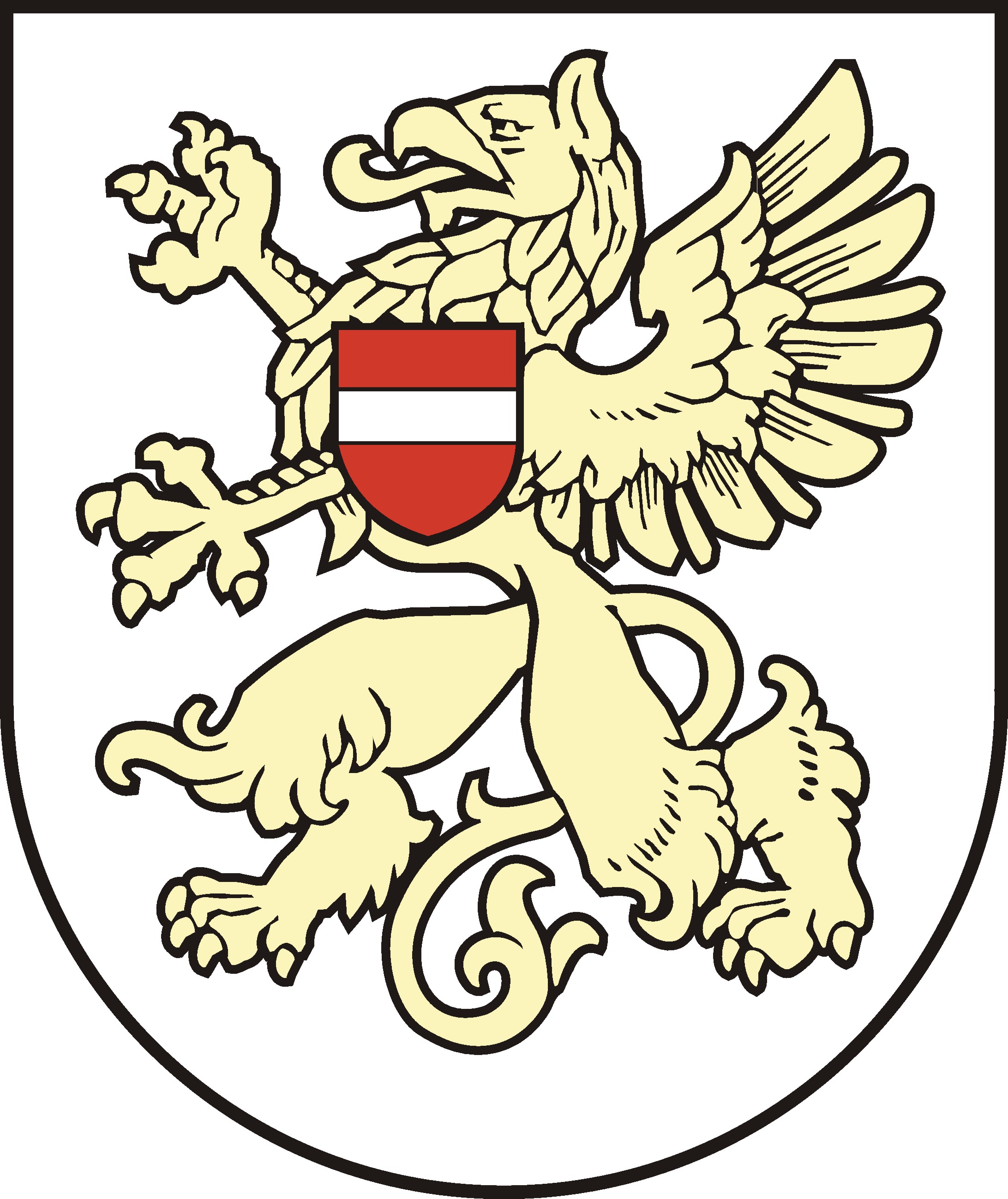 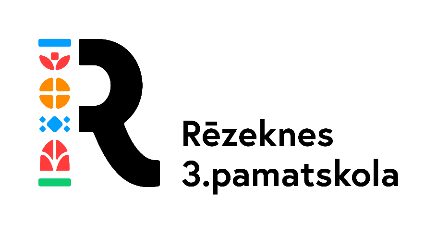 PAŠVĒRTĒJUMA ZIŅOJUMSPubliskojamā daļa SASKAŅOTSIzglītības iestādes vispārīgs raksturojums Izglītojamo skaits un īstenotās izglītības programmas 2022./2023. mācību gadā Izglītības iestādes iegūtā informācija par izglītojamo iemesliem izglītības iestādes maiņai un mācību pārtraukšanai izglītības programmā (2-3 secinājumi par izglītojamiem, kuri uzsākuši vai pārtraukuši mācības izglītības iestādē):2 skolēni mainīja dzīvesvietu, ģimene devās dzīvot uz citu pilsētu, jo atrada tur darbu;10 mainīja izglītības iestādi, jo šeit radās grūtības mācībās un vecāki meklēja vieglākus ceļus;1 skolēni kopā ar ģimeni aizbrauca uz ārzemēm, 2 skolēni atgriezās uz dzīvi Ukrainā ,un 1 skolēns veselības problēmu dēļ uzsāka mācības tālmācības skolā. Pedagogu ilgstošās vakances un atbalsta personāla nodrošinājums Izglītības iestādes darbības pamatmērķi un prioritātes Izglītības iestādes misijaSkola – mācīšanās organizācija, kultūras un sociālā atbalsta centrs. Izglītības iestādes vīzija  par izglītojamo Skolēns – nākotnes līderis, apzina un attīsta savus talantus, atbildīgs sabiedrības loceklis un radošs darītājs. Izglītības iestādes vērtības cilvēkcentrētā veidā Cilvēka cieņa (tikums - atbildība – griba un spēja paredzēt savas izvēles un rīcības sekas un rīkoties, respektējot cita cilvēka cieņu un brīvību);Darbs (tikums - centība – čaklums, uzcītība, rūpība un griba jebkuru darbu veikt pēc iespējas mērķtiecīgāk, kvalitatīvāk un produktīvāk);Latvijas valsts (tikums - gudrība – māka izmantot zināšanas labā veicināšanai savā un sabiedrības dzīvē);Brīvība (tikums - solidaritāte – savstarpējs atbalsts un rīcības saskaņotība, rūpes par savu, citu un kopīgu labumu, demokrātisks dialogs ar citiem). 2022./2023.mācību gada darba prioritātes un sasniegtie rezultātiInformācija, kura atklāj izglītības iestādes darba prioritātes un plānotos sasniedzamos rezultātus 2023./2024.mācību gadā (kvalitatīvi un kvantitatīvi)Kritēriju izvērtējums  Kritērija “Izglītības turpināšana un nodarbinātība” stiprās puses un turpmākās attīstības vajadzības Kritērija “Mācīšana un mācīšanās” stiprās puses un turpmākās attīstības vajadzības Kritērija “Izglītības programmu īstenošana” stiprās puses un turpmākās attīstības vajadzībasInformācija par lielākajiem īstenotajiem projektiem 2022./2023.mācību gadā4.1. ESF projekts Nr. 8.3.2.2/16/I/001 “Atbalsts izglītojamo individuālo kompetenču attīstībai” veicināja individuālās pieejas attīstību. Pamatojoties uz identificētajām problēmām, bija īstenotas dažādas aktivitātes atbilstoši izglītojamo individuālajām vajadzībām,  spējām un interesēm.Viena no prioritātēm bija atbalsta sniegšana skolēniem ar mācību grūtībām.  Bija palielināts pedagogu palīgu skaits gan no skolas, gan no projekta līdzekļiem, kuri matemātikas, latviešu valodas, dabaszinību mācību stundu ietvaros sniedza individuālo atbalstu tēmas apguvē un uzdevumu izpildē. Tas pilnveidoja skolēnu zināšanas un veicināja skolēna pašapziņas celšanos un mācīšanās motivāciju.      Nākamā prioritāte bija darbs ar skolēniem ar vispārējiem sasniegumiem. Lai novērstu nepilnības, kuras radās pandēmijas laikā, bija izveidotas mācīšanās grupas latviešu valodā. Citos mācību priekšmetos skolā bija sniegtas individuālās un grupu konsultācijas. Lai skolēni varētu pilnvērtīgāk apgūt mācību stundu materiālu, paplašināt un pilnveidot savas zināšanas un prasmes konkrētai klašu grupai sākumskolā, bija izmantotas kopienas un pētniecības programmas. Skolēniem ar vispārējiem vidējiem un augstiem sasniegumiem  papildus izglītības programmas mācību stundu  plāna paredzētajām mācību stundām bija piedāvāti projekta talantu programmas, kuri  papildināja un padziļināja ķīmijas, fizikas, latviešu valodas mācīšanos, veicināja skolēnu prasmes analizēt, interpretēt, pielietot zināšanas nestandarta situācijās. Kā rezultāts – skolēnu sasniegumi pilsētas olimpiādēs latviešu valodā un ķīmijā.4.2.Rēzeknes 3.pamatskola iniciatīvā „Latvijas skolas soma” piedalās ar 2018.gada septembra sākumu. Ikviens skolēns tiek nodrošināts ar iespēja izzināt un klātienē pieredzēt Latvijas kultūras un dabas vērtības, iepazīt dažādos laikos Latvijā radītās inovācijas un uzņēmējdarbības veiksmes stāstus. Programmas mērķis ir nodrošināt Latvijas skolas vecuma bērniem un jauniešiem valsts garantētās izglītības iegūšanas ietvaros iespēju klātienē pieredzēt Latviju, izzināt un iepazīt Latvijas vērtības, kultūrtelpu un attiecības dinamiskā un jēgpilnā darbībā, tādējādi spēcinot piederības sajūtu un valstisko identitāti. Katram mācību semestrim tiek izveidots pasākumu plānojums, kurš laika gaitā tiek īstenots.4.3.Izglītības kvalitātes valsts dienests īsteno Eiropas Sociālā fonda projektu Nr.8.3.4.0/16/I/001 “Atbalsts priekšlaicīgas mācību pārtraukšanas samazināšanai”, lai mazinātu to izglītojamo skaitu, kas pārtrauc mācības. Rēzeknes 3.pamatskola jau vairākus gadus ir šī projekta dalībniece un īstenotāja. Arī šajā mācību gadā dalību šai projektā uzsāka 15 mūsu skolas izglītojamie vecumā no 1. līdz 9. klasei, kuriem tiks sniegtas pedagogu atbalsta konsultācijas mācību priekšmetos un nepieciešamības gadījumā sadarbībā ar Rēzeknes valstspilsētas domi, arī ēdināšanas izdevumu kompensācijas. Šī projekta darbības rezultātā ceram uzlabot izglītojamo mācību rādītājus, attieksmi pret mācību procesu un pozitīvu sabiedriskās dzīves uztveri. Izglītojamo sekmju izvērtējums mācību gadu noslēdzot4.4.Programmas “Piens un augļi skolai” skolu apgādei ar augļiem, dārzeņiem un pienu mērķis ir bērnu vidū veicināt veselīgu ēšanas un uztura paradumu veidošanos, kas būtu noturīgi visu turpmāko dzīvi, ka arī palielināt programmas efektivitāti, nodrošināt mērķtiecīgāku atbalstu un palielināt veselīga uztura patēriņa veicināšanu starp skolēniem. Mūsu skolā gan piena produktus, gan augļus bez maksas trīs reizes mācību nedēļā – otrdien, trešdien un ceturtdien var saņemt  1.-9.klašu skolēni.4.5.Projekts Nr. lzp-2022/1-0492 “Intervenču testēšana un uz zināšanām balstītas rekomendāciju sistēmas izstrāde pasniegtā ēdiena atkritumu traukos samazināšanai skolu ēdināšanā Latvijā”. Projekta mērķis ir izvērtēt uz PĒAT apjoma samazināšanu vērsto intervenču ietekmi atlasītajās Rēzeknes pilsētas skolās pārtikas viedā un atbildīgā patēriņa kontekstā, izpētīt skolēnu informētības līmeni par pārtikas atkritumu negatīvo ietekmi, viņu zināšanas un attieksmi pret veselīgas ēšanas paradumiem, noskaidrot skolēnu viedokli par ēdināšanas procesa organizēšanu skolās. Projekta rezultātā Rēzeknes 3.pamatskola saņems rekomendācijas no «E-mentors» un veiks projekta ēdināšanas procesa organizatoriskās izmaiņas:Lielākā diametra šķīvju izmantošana ēdiena pasniegšanaiPusdienu pārtraukuma pagarināšana vismaz līdz 30 minūtēmUzraugošā skolotāja klātbūtne pusdienu pārtraukumāAudzināšanas darba prioritātes trim gadiem un to ieviešana Prioritātes (bērncentrētas, domājot par izglītojamā personību).Audzināt skolēnu, kā patriotisku un atbildīgu pilsoni, stiprinot piederību Latvijas valstij,tautai un tās pamatvērtībām un tikumiem;  Sekmēt pilsonisko līdzdalību aktīvi iesaistot skolēnus skolas, pilsētas un valstspasākumos;Nodrošināt interešu izglītības atbilstību izglītojamo vajadzībām, interesēm, paaugstinotkvalitāti un efektivitāti. 2-3 teikumi par galvenajiem secinājumiem pēc mācību gada izvērtēšanas.Tikumiskā audzināšana tika veikta caur aktivitātēm - Nepārtraukti mācību procesa laikā: klases un skolas aktivitāšu īstenošana – no idejas līdz darbībai; ārpusstundu pasākumi (MK mācību jomas pārstāvju vadītās. Nenotika: «Viss par putniem», 1.-2.kl., «Uzmini melodiju», 4.kl., «Informātikas pasaulē», 8.kl.); rudens un pavasara tirdziņi (3.-4.kl.);Pilsoniskā līdzdalība - Pilsētai un valstij nozīmīgu pasākumu apmeklēšana un izvērtēšana,ARPC «Zeimuļs» vadītās aktivitātes par brīvprātīgo darbu un saliedēšanās aktivitātes, Jaunatnes iniciatīvu projekti.Interešu izglītība - 12 interešu izglītības programmas; Ģimenes svētki (sadarbībā ar klašu audzinātājiem);Skolēnu drošība - Ikgadējās instruktāžas; Klases audzināšanas stundas par drošības jautājumiem; Latvijas veselības nedēļa; VUGD apmeklējums (3.kl.); Dalība NMPD konkursā;Latvijas skolas soma - Katra klase piedalījās vismaz vienā pasākumā; Preses relīzes kā projekta atskaites sastāvdaļa;Sadarbība ar vecākiem - Vecāku sapulces un vecāku kopsapulces; Konsultāciju diena: 1.semestrī; Individuālas sarunas ar klases audzinātājiem, atbalsta personālu, skolas vadību.Klases audzināšanas programmas īstenošana 2023./2024.m.g.: Septembris – DrošībaOktobris – Sevis izzināšana un karjeraNovembris – ValstiskumsDecembris – TradīcijasJanvāris – Tikumi un VērtībasFebruāris – Saliedētība / ToleranceMarts – Veselība un videAprīlis – Pilsoniskā līdzdalībaMaijs – ĢimeneNodrošināt, katra MK mācību joma piedāvā 2 pasākumus/aktivitātes, kopā 12 aktivitātes gadā.Citi sasniegumi Jebkādi citi sasniegumi, par kuriem vēlas informēt izglītības iestāde (galvenie secinājumi par izglītības iestādei svarīgo, specifisko).Skolēnu līdzpārvaldes dalībnieki kopš 2017./2018.mācību gada uzrakstīja un realizēja 16 jaunatnes iniciatīvu projektus:2022./2023.mācību gadā tika izstrādāti un iesniegti izvērtēšanai 2 projekti. Jaunatnes iniciatīvu projektu konkurss tika apturēts, un finansējums netika piešķirts, tāpēc izglītojamie uzņēmās un skolas vadība atbalstīja iniciatīvu organizēt projektu bez līdzfinansējuma piešķiršanas.  2022./2023.mācību gada vasarā tika īstenots projekts „Apkārt Latgales jūrai 2023”, kura ietvaros notika izglītojošs velobrauciens uz Feimaņu ezera atpūtas vietu. Projekts „Jauno zinātnieku kvests” arī tiks īstenots pašu spēkiem 2023./2024.mācību gada rudenī.6.2. Skolasi ir labi sasniegumi olimpiādēs:Konkursu rezultāti:Sporta sacensību rezultāti:Izglītības iestādes informācija par galvenajiem secinājumiem:pēc izglītojamo snieguma izvērtējuma valsts pārbaudes darbos par 2022./2023. mācību gadu;Secinājumi:ir samazinājies vājo skolēnu skaits;samazinājās skolēnu skaits ar vidējo vērtējumu 7 un augstāk;mācību rezultāti ir nedaudz zemāki salīdzinājumā ar iepriekšējo mācību gadu.2022./2023.m.g. 9.klasi absolvēja 37 skolēni, no tiem 8 skolēni bija atbrīvoti no VPD kārtošanas, skolas sniegums ir 50,6%par sasniegumiem valsts pārbaudes darbos pēdējo trīs gadu laikā. Izglītības iestādes galvenie secinājumi par izglītojamo sniegumu ikdienas mācībās.Lielākajai daļai izglītojamo vidējie statistiskie mācību rezultāti ikdienā ir pietiekamā līmenī, un izglītojamo skaits, kuri mācās optimālā un augstā līmenī, pārsniedz 38%;4.klašu izglītojamo vidējie ikdienas mācību sasniegumi ir 7,45 balles un augstāk, 5.-9. klašu izglītojamo vidējie ikdienas mācību sasniegumi summatīvajos vērtējumos ir 6,56 balles; 25,2% 1.-3.klašu izglītojamo padziļināti apguva mācību programmu, augsti gala vērtējumi mācību priekšmetos 5.-9. klasēs ir 15,4%.Rēzekne, 31.10.2023.(vieta, datums)Rēzeknes valstspilsētas pašvaldības Izglītības pārvaldes vadītājsRēzeknes valstspilsētas pašvaldības Izglītības pārvaldes vadītājsRēzeknes valstspilsētas pašvaldības Izglītības pārvaldes vadītājs(dokumenta saskaņotāja pilns amata nosaukums)(dokumenta saskaņotāja pilns amata nosaukums)(dokumenta saskaņotāja pilns amata nosaukums)               Arnolds Drelings(paraksts)(vārds, uzvārds)(datums)Izglītības programmas nosaukums Izglītībasprogrammas kodsLicenceLicenceIzglītojamo skaits, uzsākot 2022./2023. m.g. (01.09.2022.) Izglītojamo skaits, noslēdzot  2022./2023.m.g.(31.05.2023.)Izglītības programmas nosaukums Izglītībasprogrammas kodsNr.LicencēšanasdatumsIzglītojamo skaits, uzsākot 2022./2023. m.g. (01.09.2022.) Izglītojamo skaits, noslēdzot  2022./2023.m.g.(31.05.2023.)Pamatizglītības mazākumtautību programma21011121V-315714.12.2010.233235Speciālās pamatizglītības mazākumtautību programma izglītojamiem ar mācīšanās traucējumiem21015621V_ 401704.09.2020.108Pamatizglītības programma21011111V-631229.08.2022.10498Speciālās pamatizglītības programma izglītojamiem ar mācīšanās traucējumiem21015611V_ 641609.09.2022.-5Speciālās pamatizglītības programma izglītojamiem ar valodas traucējumiem21015611V_ 641509.09.2022.-1NPKInformācijaSkaitsKomentāri (nodrošinājums un ar to saistītie izaicinājumi, pedagogu mainība u.c.)Ilgstošās vakances izglītības iestādē (vairāk kā 1 mēnesi) 2022./2023. māc.g. (līdz 31.05.2023.)-Vakantu vietu nebijaIzglītības iestādē pieejamais atbalsta personāls izglītības iestādē, noslēdzot 2022./2023. māc.g. (līdz 31.05.2023.)4Skola nodrošināja logopēdu, karjeras konsultantu, sociālo pedagogu, koriģējošās vingrošanas speciālistuPrioritāteSasniedzamie rezultāti kvantitatīvi un kvalitatīviNorāde par uzdevumu izpildi (Sasniegts/daļēji sasniegts/ Nav sasniegts) un komentārsNr.1 Veicināt izglītojamo prasmes izvirzīt un formulēt sasniedzamo rezultātu, veikt pašvērtēšanu, nodrošināt atgriezenisko saiti katrā mācību stundā, plānot turpmāko darbību savu mērķu sasniegšanai.Kvalitatīvi-  skolotāji motivēja skolēnus veikt mācību satura apguves kvalitātes pašvērtējumu, - skolotāji mācību procesā izmantoja diferenciāciju un individualizāciju. Daļēji sasniegts. Turpināt pilnveidot kompetenču pieejai atbilstošas mācīšanas un vērtēšanas metodes, plānot un realizēt efektīvas mācību stundas, izmantojot mūsdienīgas mācīšanas elementus.Nr.1 Veicināt izglītojamo prasmes izvirzīt un formulēt sasniedzamo rezultātu, veikt pašvērtēšanu, nodrošināt atgriezenisko saiti katrā mācību stundā, plānot turpmāko darbību savu mērķu sasniegšanai.Kvantitatīvi - tika novadītas 14 atklātās stundas kolēģiem, kurās skolotāji dalījās savā pieredzē par izglītojamo prasmes izvirzīt un formulēt sasniedzamo rezultātu veicināšanu, pašvērtējuma veikšanu, atgriezeniskās saites nodrošināšanu.Sasniegts.Nr.2 Nodrošināt kvalitatīvu izglītību, turpinot ieviest jauno saturu 3., 6., 9.klasēs un ievērojot jauno valsts valodas lietojuma proporciju.Kvalitatīvi- Mācību priekšmetu programmas īstenotas atbilstoši pamatizglītības jauniem standartiem - Skolotāji sadarbojas tematisko plānu izstrādē- skolotāji uzlabo savas valsts valodas zināšanas.Sasniegts. Uzsākta jaunā satura ieviešana un mācību valodas reforma 3., 6., 9.klasēs. Veikta stundu hospitēšana, notika pārrunas ar mācību priekšmetu skolotājiem. Izvērtēti secinājumi un izteikti priekšlikumi turpmākajam darbam.Nr.2 Nodrošināt kvalitatīvu izglītību, turpinot ieviest jauno saturu 3., 6., 9.klasēs un ievērojot jauno valsts valodas lietojuma proporciju.KvantitatīviVidējie mācību rezultāti katrā klašu grupā nedaudz augstāki nekā iepriekšējā mācību gadā.Sasniegts. Skolai labi un stabili rādītāji pilsētas posma olimpiādēs dažādos mācību priekšmetos.Visi 9.klašu skolēni veiksmīgi nokārtoja CE. PrioritāteSasniedzamie rezultāti kvantitatīvi un kvalitatīviNorāde par uzdevumu izpildi (Sasniegts/daļēji sasniegts/ Nav sasniegts) un komentārsNr.1 Veicināt izglītojamo prasmes izvirzīt un formulēt sasniedzamo rezultātu, veikt pašvērtēšanu, nodrošināt atgriezenisko saiti katrā mācību stundā, plānot turpmāko darbību savu mērķu sasniegšanai.KvalitatīviPriekšmetu skolotāji katrā mācību stundā attīsta un iedrošina skolēnus izvirzīt SR;Motivē skolēnus apzināt  un plānot mācīšanosNr.1 Veicināt izglītojamo prasmes izvirzīt un formulēt sasniedzamo rezultātu, veikt pašvērtēšanu, nodrošināt atgriezenisko saiti katrā mācību stundā, plānot turpmāko darbību savu mērķu sasniegšanai.Kvantitatīvi2.-4.klasēs viena trešdaļa un 5.-9.klasēs vismaz puse skolēnu prot izvirzīt SRNr.2 Nodrošināt kvalitatīvu izglītību, īstenojot pāreju uz mācībām valsts valodā 1., 4., 7.klasēs.KvalitatīviIzstrādāta vienota sistēma pārejai uz “vienotu skolu”, kas darbojas 1.-9.klasēsNr.2 Nodrošināt kvalitatīvu izglītību, īstenojot pāreju uz mācībām valsts valodā 1., 4., 7.klasēs.kvantitatīvi1., 4., 7.klašu skolēni neprasa tulkot skolotāja runājamo  krievu valodā un neprasa atļauju atbildēt krieviski, bet mēģina formulēt savu domu un runāt latviskiStiprās pusesTurpmākās attīstības vajadzībasSkolā ir pieejams karjeras konsultants un skolēniem ir iespēja saņemt individuālu konsultāciju.Palielināt karjeras konsultanta likmi un pieejamību skolēniem.Skola aktīvi iesaistās pilsētas organizētajos karjeras pasākumos.Iesaistīties valsts mēroga karjeras pasākumos.Organizēt vecāko klašu skolēniem iespēju apmeklēt pilsētā pieejamo vidējās un arodizglītības izglītības iestādes.Sniegt iespēju apmeklēt valsts mēroga izglītības izstādes.Skolā notiek absolventu turpmākās izglītības uzskaite.Skolēniem ir iespēja iepazīt dažādu profesiju speciālistus, kas sekmē skolēnu vēlamās profesijas ievirzi.Iesaistīt skolēnu vecākus proforientācijas darbā. Stiprās pusesTurpmākās attīstības vajadzībasSkolā strādā augsti kvalificēti pedagogi, kuri aktīvi pilnveido savu profesionalitāti. Viņi pārzina mācāmo priekšmetu. Pilnveidot pedagogu latviešu valodas zināšanas, lai nodrošinātu kvalitatīvu mācību procesuPriekšmetu pedagogi izmanto daudzveidīgas mācību metodes, kas atbilst izglītojamo attīstības vajadzībām, interesēm un mācību priekšmeta specifikai un satura prasībām. Turpināt sistemātiski iesaistīt pedagogus kopīgā mācību procesā, lai paaugstinātu visu pedagogu kompetenci pārejai uz vienotu skolu.               Rosināt skolēnus ikdienas mācību procesā kopā ar pedagogiem un patstāvīgi formulēt sasniedzamo rezultātu stundas sākumā.Pedagogi organizē dažādus pasākumus, sagatavo talantīgākos izglītojamos mācību priekšmetu olimpiādēm, konkursiem, sniedz atbalstu izglītojamajiem ar mācīšanās grūtībām. Veicināt talantīgo skolēnu zināšanas un prasmes dažādu zinātņu jomu mācību priekšmetos.Pedagogi mērķtiecīgi īsteno individuālo attīstības plānu izglītojamiem ar mācīšanās grūtībām ikdienā.Turpināt sniegt skolēniem atgriezenisko saiti ikdienas darbā, rosinot skolēnu mācīšanās motivācijas veicināšanu un to paaugstināšanu.Izglītojamajiem ir pieejamas mācību konsultācijas, mācību fakultatīvi, interešu izglītības pulciņi, to saraksti nesakrīt, lai visiem skolēniem būtu iespēja apmeklēt vēlamo nodarbību.Stiprās pusesTurpmākās attīstības vajadzībasSadarbībā ar Skolas padomi, dibinātāju un VISC izstrādātas un licencētas trīs jaunas izglītības programmas.Pārraudzīt licencēto izglītības programmu satura atbilstību īstenotajām izglītības programmām.1.,2.,3.,5.,7.klasēs uzsākta pamatizglītības programmas īstenošana (pāreja uz vienotu skolu)Nodrošināt licencētajās izglītības programmās paredzēto valodu lietojuma atbilstību īstenotajām izglītības programmāmSatura apguves plānošanai par pamatu tiek izmantotas mācību priekšmetu paraugprogrammas.Mācību gadsProjekta nosaukums2017./2018.«Kusties, sporto un esi vesels»«Pa rudens tradīciju takām»2018./2019.«J.Tiņanova maršruts»«Latvijas simtgades aleja»«Rēzeknes daudznacionālais mantojums»«Rēzeknes pilsētas skolu skolēnu līdzpārvaldes pieredzes apmaiņas pasākums» 2019./2020.«Kas? Kur? Kad?»«Iepazīsti Latvijas rakstu zīmes»2020./2021.«Esi orientēšanās meistars»«Apkārt Latgales Jūrai»2021./2022.«Antīkās sporta spēles»«Personības estētika»«Volleyball tonight»«Apkārt Latgales Jūrai 2022»2022./2023.«Apkārt Latgales Jūrai 2023»„Jauno zinātnieku kvests”Iegūtā vietaOlimpiāde1.pakāpe un 2.pakāpes diploms un Atzinības rakstsRēzeknes valstspilsētas 39.latviešu valodas olimpiāde1.pakāpeRēzeknes valstspilsētas fizikas olimpiādē2.pakāpes diplomsRēzeknes valstspilsētas ķīmijas olimpiāde2.vieta komandaiRēzeknes valstspilsētas un Rēzeknes novada atklātā dabaszinību un matemātikas multidisciplinārā olimpiāde Ekselences darbs24.atklātā tehnoloģiju un dizaina olimpiāde „Piena ceļš” 3.pakāpe Rēzeknes valstspilsētas bioloģijas un ģeogrāfijas olimpiāde3.pakāpeRēzeknes valstspilsētas matemātikas olimpiāde  Iegūtā vietaKonkurss1.vietaARPC „Zeimuļs” Lego konstruktoru radošais konkurss "Mans sapņu auto"3.vietaRēzeknes valstspilsētas vispārizglītojošo skolu matemātikas konkurss „Rodi prieku risinot!”AtzinībaUzdevumi.lv matemātikas konkurss „Matemātiskais ķēriens”AtzinībaUzdevumi.lv ķīmijas konkurss „Paķīmiķo”dalība finālāAS "Latvenergo" erudīcijas konkurss "FIZMIX Eksperiments" Iegūtā vietaSacensības1.vieta un 3.vietaLatvijas Skolu šaha olimpiāde3.vietašķēpa mešana Rēzeknes valstspilsētas sacensībās „Jauno vieglatlētu kauss”1.vieta, 2.vieta un 3.vietalodes grūšana Rēzeknes valstspilsētas sacensībās „Jauno vieglatlētu kauss”1.vieta, 2.vieta un 3.vietaaugstlēkšana Rēzeknes valstspilsētas sacensībās „Jauno vieglatlētu kauss”2.vieta400 metru skrējiens Rēzeknes valstspilsētas sacensībās „Jauno vieglatlētu kauss”3.vietatāllēkšana Rēzeknes valstspilsētas sacensībās „Jauno vieglatlētu kauss”1.vietaRēzeknes valstspilsētas izglītības iestāžu sacensības volejbolā (2009.-2010.dz.g.meitenēm) 3.vietaRēzeknes valstspilsētas izglītības iestāžu sacensības volejbolā (2009.-2010.dz.g.meitenēm) 2.vietastafetes Rēzeknes valstspilsētas sacensībās „Jauno vieglatlētu kauss” 